Открытое акционерное общество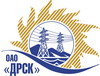 «Дальневосточная распределительная сетевая  компания»ПРОТОКОЛпроцедуры вскрытия конвертов с заявками участников ПРЕДМЕТ ЗАКУПКИ: закрытый запрос цен на право заключения Договора на выполнение работ: Выполнение мероприятий по технологическому присоединению заявителей на территории функционирования филиала "ЮЯЭС":По  закупке № 50.:              лот № 1 - «Строительство и реконструкция ЛЭП 6/0,4 кВ для технологического присоединения заявителей до и свыше 15 кВт в Алданском районе, в том числе ПИР».                 лот № 2 - «Строительство и реконструкция ЛЭП 6/0,4 кВ с установкой КТП-400 кВА для технологического присоединения заявителей до и свыше 15 кВт в Алданском районе, в том числе ПИР».Планируемая стоимость:  Лот № 1 - 913 085,77 руб. без НДС;Лот № 2 – 2 419 087,49 руб. без НДС.Дата и время процедуры вскрытия конвертов:  11.02.2014 г. 16:00 местного времениОснование для проведения закупки (ГКПЗ и/или реквизиты решения ЦЗК):   ГКПЗИнформация о результатах вскрытия конвертов:В адрес Организатора закупки поступило 6 (шесть) заявки на участие в закупке в запечатанных конвертах.Представители Участников закупки, не пожелали присутствовать на  процедуре вскрытия конвертов с заявками.Дата и время начала процедуры вскрытия конвертов с заявками на участие в закупке: 16:00 часов местного времени 11.02.2014 г Место проведения процедуры вскрытия конвертов с заявками на участие в закупке: 675 000, г. Благовещенск, ул. Шевченко 28, каб. 244.В конвертах обнаружены заявки следующих Участников закупки:лот № 1 - «Строительство и реконструкция ЛЭП 6/0,4 кВ для технологического присоединения заявителей до и свыше 15 кВт в Алданском районе, в том числе ПИР».лот № 2 - «Строительство и реконструкция ЛЭП 6/0,4 кВ с установкой КТП-400 кВА для технологического присоединения заявителей до и свыше 15 кВт в Алданском районе, в том числе ПИР».РЕШИЛИ:Утвердить протокол вскрытия конвертов с заявками участниковТехнический секретарь		________________________	   К.В. Курганов11.02.2014г. Благовещенск136/УКС-В№п/пНаименование Участника закупки и его адрес Предмет и общая цена заявки на участие в закупкеПримечанияИП Кузовков В.Ю. (678900 г. Алдан, ул. Кузнецова, д. 37 кв. 7)910 890,84 без учета НДС (НДС не облагается)ООО «Электросервис»(678900, г. Алдан, ул. Зинштейна, 26)912 609,89 без учета НДС (НДС не облагается).№п/пНаименование Участника закупки и его адрес Предмет и общая цена заявки на участие в закупкеПримечанияИП Кузовков В.Ю. (678900 г. Алдан, ул. Кузнецова, д. 37 кв. 7)2 418 202,75 без учета НДС (НДС не облагается)ООО «Электросервис»(678900, г. Алдан, ул. Зинштейна, 26)2 318 184,17 без учета НДС (НДС не облагается).ООО ЭК «Меркурий» (678900 г. Алдан, ул. Заортосалинская, д. 3).2 349 039,76 без учета НДС (2 771 866,92 рублей с учетом НДС).ООО «Виллариус» (678901 г. Алдан, ул. Береговая, 5/1)2 300 287,20 без учета НДС (НДС не облагается).Ответственный секретарь________________________О.А. Моторина